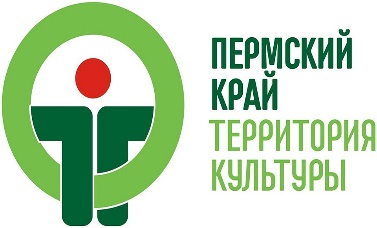 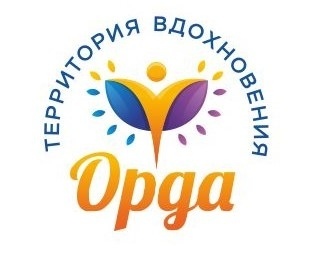 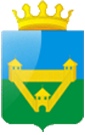 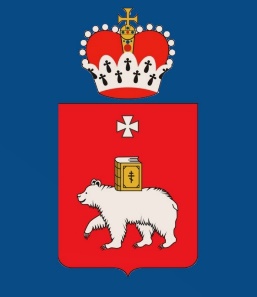 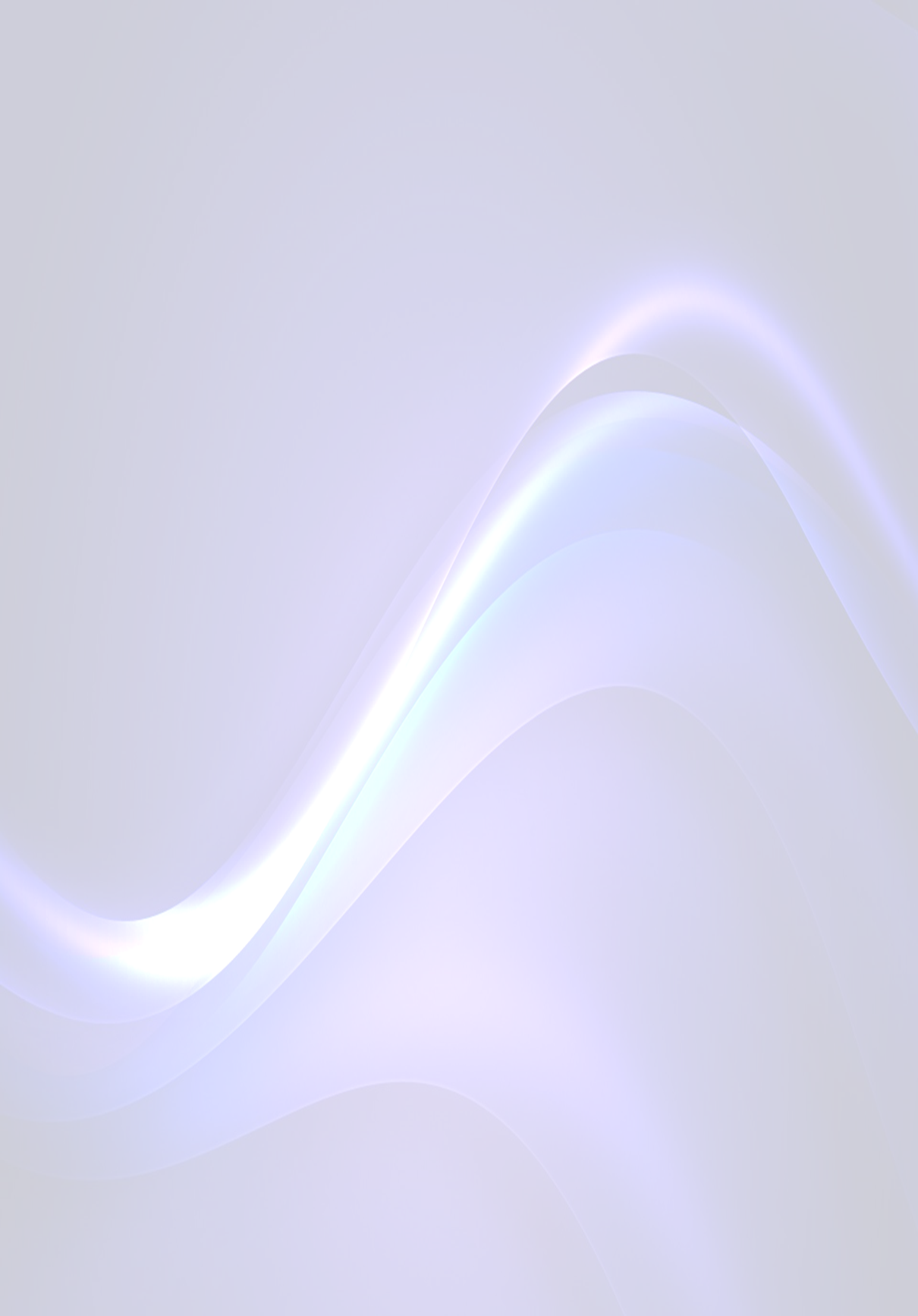 Онлайн—Фестиваль «Преображение»Фестиваль «Преображение» направлен на создание условий для развития творческих направлений, выявления новых лиц в культурном сообществе Ординского округа, открытие новых талантов, и, конечно же, объединение ресурсов для устойчивого развития культурной жизни округа.                            Все мероприятия фестиваля будут направлены на то, чтобы жители Ординского округа могли найти вдохновение, могли воплотить идеи в реальность и объединили свои усилия для развития нашей территории.Программа мероприятий фестиваля «Преображение»: Открытый международный онлайн фестиваль «Орда собирает друзей» В фестивале могут принять участие все желающие, как коллективы, так и отдельные исполнители независимо от возраста в направлениях: вокал, хореография, оригинальный жанр, художественное слово (чтецы, миниатюры)Приём конкурсных материалов с 15.08 по 06.09; подведение итогов с 06.09 по 13.09; оглашение результатов 15.09 Подробная информация о мероприятии будет размещена на официальных страницах ВК «Орда-территория вдохновения» https://vk.com/club192890134  и «Ординский Дом культуры» https://vk.com/orda_house_culture Онлайн - акция «Рисуем ЛЕТО на АСФАЛЬТЕ!» Уважаемые родители, бабушки и дедушки, пока мы с вами #СИДИМДОМА и не можем встретиться, давайте создадим веселый и яркий детский мир прямо под окнами своего дома.  Дайте в руки вашим детям цветные мелки и приведите на асфальтированную площадку.  Ваш двор, детская площадка преобразится и запестрит веселыми рисунками детей Приём фотоматериалов с 17.08 по 14.09; награждение участников 15.09 в 14:00Подробная информация о мероприятии будет размещена на официальном сайте Ординской детской школы искусств https://ordin.perm.muzkult.ru/rekvizity/  и странице ВК «Орда-территория вдохновения» https://vk.com/club192890134 Информационная акция «Необычные истории обычных людей» Фоторубрика рассказывает о творческих, инициативных, увлеченных людях, проживающих в Ординском округе. В течении августа месяца информация будет  выкладываться на интернет ресурсахПриём информационных материалов с 17.08 по 15.09 на электронную почту газеты: orda-gazeta@mail.ruПодробная информация о мероприятии будет размещена на официальной странице ВК «Орда-территория вдохновения» https://vk.com/club192890134 Фотоконкурс «Моё село - мой Ординский край» Фотоконкурс проводится в целях привлечения внимания к природному и историко-культурному наследию Ординского округа, воспитания патриотизма Приём конкурсных материалов с 20.08 по 09.09; оценка жюри с 10.09 по 11.09; оглашение результатов 15.09Подробная информация о мероприятии будет размещена на официальной странице ВК «Орда-территория вдохновения» https://vk.com/club192890134 Онлайн – конкурс «Культурный дворик» Конкурс по озеленению и благоустройству территории организаций, многоквартирных и частных домов проводится с целью развития инициатив по озеленению территорий, выявления лучших дворов, предприятий и организаций по содержанию закрепленных территорий. Приём фотоматериалов с 17.08 по 06.09; подведение итогов с 07.09 по 13.09; оглашение результатов 15.09Подробная информация о мероприятии будет размещена на официальных страницах ВК «Орда-территория вдохновения» https://vk.com/club192890134 и «Ординская центральная библиотека» https://vk.com/ordabiblioteka120 История в фотографиях «Из прошлого в настоящее» В рамках акции планируется вовлечь жителей в историческое путешествие – найти фотографии одного и того же места «тогда» и «сейчас»Приём фотоматериалов с 17.08 по 14.09; награждение участников 15.09Подробная информация о мероприятии будет размещена на официальной странице ВК «Орда-территория вдохновения» https://vk.com/club192890134 Информ – досье «Исчезнувшие и исчезающие деревни Ординского округа» Ординская межпоселенческая библиотека открывает цикл видеороликов «Исчезнувшие и исчезающие деревни» Публикация материалов с 17.08. по 15.09. с периодичностью 1 раз в 4 дня. Подробная информация о мероприятии будет размещена на официальных страницах ВК «Орда-территория вдохновения» https://vk.com/club192890134 и «Ординская центральная библиотека» https://vk.com/ordabiblioteka120 Интеллектуальный квест «Орда тайная» Квест направлен на вовлечение молодежи в изучение истории своей малой родины и укрепление связи между поколениямиПроведение квеста в онлайн формате с 17.08 по 23.08; подведение итогов 24.08 Подробная информация о мероприятии будет размещена на официальной странице ВК «Орда-территория вдохновения» https://vk.com/club192890134 «Край ты мой, Ординский» в стихах и песнях Негласным гимном является песня «Край ты мой Ординский». Жителям Орды разных возрастов и профессий будет предложено прочитать строчку из этого стихотворения, ее записывают и монтируют в видеоролик. Съёмка и монтаж ролика до 28.08; смонтированный ролик выложить 29.08 Подробная информация о мероприятии будет размещена на официальных страницах ВК «Орда-территория вдохновения» https://vk.com/club192890134  и «Ординский Дом культуры» https://vk.com/orda_house_culture Открытый творческий конкурс «Хенд – мейд «Мастерилка» Целью конкурса является выявление творческих жителей Ординского округа, повышение заинтересованности в развитии мастерства, возможность «встречи» мастера и покупателя, развитие и популяризация самозанятости в условиях самоизоляции. В конкурсе может принять участие любой житель Ординского округа в возрасте от 6 до 90 лет, увлекающийся каким-либо видом художественного творчества, рукоделия, владеющий ремеслом.Приём заявок ведется на электронную почту: orda-dsi@yandex.ru с 17.08. до 4.09; подведение итогов конкурса с 5.09 по 10.09; вручение подарков победителям 15.09Подробная информация о мероприятии будет размещена на официальном сайте Ординской детской школы искусств https://ordin.perm.muzkult.ru/rekvizity/ и странице ВК «Орда-территория вдохновения» https://vk.com/club192890134  Фото – досье «День Орды – как это было» Видеопрезентация из фотографий празднования Дня Орды прошлых лет будет выложена в сети Интернет 01.09.2020 г.Подробная информация о мероприятии будет размещена на официальных страницах ВК «Орда-территория вдохновения» https://vk.com/club192890134 и «Ординский Дом культуры» https://vk.com/orda_house_culture Фантазии на тему тени «Мой театр теней» Съемка видеоролика с последующим размещением в сети Интернет Размещение видеоролика 21.08.2020 г.Подробная информация о мероприятии будет размещена на официальной странице ВК «Орда-территория вдохновения» https://vk.com/club192890134 Видео – студия «Орда TV» Оригинальное творческое видеопоздравление от трудовых коллективов Ординского Муниципального округа «С Днем рождения, любимый округ!» Приём поздравлений от трудовых коллективов с 20.08; публикация поздравлений по мере поступления до 15.09Подробная информация о мероприятии будет размещена на официальной странице ВК «Орда-территория вдохновения» https://vk.com/club192890134 Акция «АРТ-СЕЛФИ» Социально-культурная акция Селфи с арт-обьектами и хештегами #Орда.Территориявохновения посвящённая 419-летию со дня образования с. Орда.Период проведения акции с 17.08 по 15.09; лучшие арт - селфи будут опубликованы на официальном сайте Ординской межпоселенческой библиотеки http://ordalib.permculture.ru и в группе ВК http://vk.com/ordabiblioteka120 Праздничные онлайн концерты «Играет окружной оркестр» Проведение праздничных онлайн концертов Ординского духового оркестра.Подробная информация о мероприятии будет размещена на официальной странице ВК «Орда-территория вдохновения» https://vk.com/club192890134  Открытое голосование «Гимн Ординского округа» в ВК Гимн – это произведение, песня, восхваляющая и прославляющая родной край. На сегодняшний день в Ординском округе нет официального гимна, но есть песни, которые могли бы претендовать на это почетное звание. В рамках Фестиваля предлагается организовать голосование среди населения округа за определение Гимна Ординского муниципального округа в группе ВК «Орда – территория вдохновения» - в качестве претендента предлагается проголосовать «За» или «Против» песни «Край ты мой Ординский», стихи Николая Круглова, музыка Олега Крохина.Создание опроса в группе ВК https://vk.com/club192890134 с 15.08-15.09 